College Council Minutes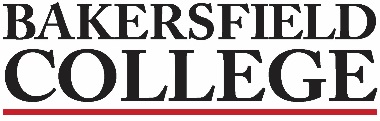 May 5, 2023Supporting documents may be accessed on the College Council Committee website at https://committees.kccd.edu/bc/committee/collegecouncil                                                                                                                                                 2018-2021 Strategic Directions                                                                                                                                               ACCJC Accreditation StandardsIf you require accessible versions of the provided documents for the meeting, please contact Debi Anderson at debra.anderson1@bakersfieldcollege.edu.Zav Dadabhoy Steve WatkinDebi AndersonJennifer AchanShehrazad BarrajGrace CommisoRebecca FarleyMike GiacominiChris GlaserDan HallScott HallmarkCraig HaywardSooyeon KimClaire LahorgueAlisha LokenBernadette MartinezKrista Moreland-ALindsay OnoBillie Jo RiceKirk RussellImelda Simos-ValdezJason StrattonNick StrobelAnn TatumAndrea ThorsonJessica WojtysiakVisitors:Erica MenchacaWelcome & Review of the Agenda M/S/C   Andrea/Jessica  0 abstain/0 nays/ 25 ayesWelcome & Review of the Agenda M/S/C   Andrea/Jessica  0 abstain/0 nays/ 25 ayesWelcome & Review of the Agenda M/S/C   Andrea/Jessica  0 abstain/0 nays/ 25 ayesWelcome & Review of the Agenda M/S/C   Andrea/Jessica  0 abstain/0 nays/ 25 ayesWelcome & Review of the Agenda M/S/C   Andrea/Jessica  0 abstain/0 nays/ 25 ayesWelcome & Review of the Agenda M/S/C   Andrea/Jessica  0 abstain/0 nays/ 25 ayesReview & Approval of Minutes of 4/21/23 M/S/C    Andrea/Jessica   1 abstain/0 nays/ayes 24Review & Approval of Minutes of 4/21/23 M/S/C    Andrea/Jessica   1 abstain/0 nays/ayes 24Review & Approval of Minutes of 4/21/23 M/S/C    Andrea/Jessica   1 abstain/0 nays/ayes 24Review & Approval of Minutes of 4/21/23 M/S/C    Andrea/Jessica   1 abstain/0 nays/ayes 24Review & Approval of Minutes of 4/21/23 M/S/C    Andrea/Jessica   1 abstain/0 nays/ayes 24Review & Approval of Minutes of 4/21/23 M/S/C    Andrea/Jessica   1 abstain/0 nays/ayes 24 College Council Business College Council Business College Council Business College Council Business College Council Business College Council Business College Council BusinessA.President’s ReportDeferred to the end of the meetingDadabhoyInformationInformationInformationB.Persistence and RetentionStarted with a call to action when we became aware of the declining persistence rates, even though Outreach team has done a great job.Last summer started the planning sessions and met multiple times to dig into the data on retention.Built out a framework, using the student centered funding formula as the guide and developed a work plan for the college.Identified areas where we could grow in enrollment and then help them to persist.  What can we do?  What will our targets be?  Then strategies that would be most successful, brainstormed micro tactics.Helen led the Persistence Project, putting together a Canvas shell, provided orientations to adjunct and full time faculty, sending out weekly messages and used the strategies that Athletics, DSPS, and Nursing use for persistence.OIE provided dashboards, partnered with Achieving the Dream to get clarity on when exactly we are losing students and then working toward strategies to help better serve and retain our students.Developed a series of interviews with students discussing the strategies and resources the students use to help them persist.  Using the SID, FA virtual desk, Starfish has additional support, progress surveys go out at weeks 2, 4, 8,  and 12 now to help with interventions, merged Outreach and Early College, Bridge to BC invited new faculty as part of the new faculty seminar, our enrollment center got off the ground, student-focused scheduling, all to help our students with persistence.Results: in the fall last year we saw enrollment rates at the census mark go up to 18.9% and spring brought similar results at 17.2%.  We are seeing rebound in our different ethnicity groups who were most hit by the pandemic with participation rates that are higher than pre-pandemic.The Fall 2022 cohort showed an uptick in persistence into the spring term.Instructional Power Combos: our data have shown that partnering English and Comm classes together to share curriculum and strategies improves persistence so the Fall 2023 semester will see more of those combos.Hyflex is being installed in more classrooms to enable technology to help our students.Jennifer reminded all that Financial Aid is a bridge to the success of education and persistence!FarleyInformationInformationInformationC.Institution Set StandardsSecond Read: Add definition and metrics to the documentM/S/C  Jason/Chris  0 abstain/0 nays/25 ayesOur success rates have been on the decline for years and it is AIQ’s job to do an in-depth investigation and to offer recommendations.Success rates in online courses are lower than f2f  but once you do the breakdown the numbers are fairly consistent in each modality.  We need to break this out and look at each modality on its own.  This will be the baseline.Concern that we will use the lower success rates on faculty evaluations.  Reminder that anything that goes through evaluation must be negotiated, worked through AS and then approved by the entire faculty body.Wojtysiak,CommisoActionActionActionD.Educational Master PlanSecond ReadM/S/C  Jennifer/Jason  0 abstain/0 nays/25 ayesIn a little over 2 months, working with our consultants Cambridge West, steering committee (made up of representatives from CSEA, CCA, and Academic Senate), working with cross collaboration, came up with 52 emerging themes which turned into focus groups.  The focus groups met with our Cambridge West consultants to get their feedback/what the growth would look like/what is vision is over the next 3 years.  This was presented to the steering committee, who worked on the final version which was voted in by AS last week.The CSS building can now go through DSA because this document was needed for the Facility Master plan!The document was restructured but nothing was removed.RiceActionActionActionE.AB928 Task ForceFirst ReadLegislation focusing on CalIGETC and making sure we are prepared for the impact, including looking at curriculum and student journey.2 yearWojtysiak,MenchacaInformationInformationInformationF.AB1705 Task ForceFirst ReadLegislation looking at English, EMLS, Math so faculty are looking at this in their discipline area to discuss impact.Looking at resources and student journey as well.We will need to do research and submit documentation to the state if we choose to keep certain classes or to explore other options.2 yearWojtysiak,MenchacaInformationInformationInformationG.Distance Education Task ForceFirst ReadLegislation1 yearTitle V change that has been approved and we are coming up with a plan to implement.The state just released some numbers that will give us more guidance to take into consideration. Request to add classified staff on the committee.Wojtysiak,MenchacaInformationInformationInformationH.Facilities Master PlanUsing Cambridge West as consultants as well.Reviewing what needs to be changed, continued, added, what’s being driven by the Educational Master Plan.  Now with the Educational Master Plan finalized, the goal is to work on it over the summer so in the fall to get it to constituent groups and get through our governance process.Our current Facilities Master Plan expires in December so it needs to get through the process and through the BOT before that time, this is the reason for the urgency of the Educational Master Plan.GiacominiInformationInformationInformationI.2023-2024 BudgetReview of the Unrestricted General Fund budget Small modifications will be taking place.Increases in the salary schedule, a big increase in the temporary employment, increase in academic overload, classified (increase) and management (decrease), instructional supplies have been adjusted, getting solar in the P8  lot, maintenance contracts is going up, and increasing our reserves.Reclassified some items.GiacominiInformationInformationInformationJ.Strategic Directions End of Year ReportClosing out year 2 of a 3 year cycle (created in 2020), first and second year we collect scores and have an action plan, third year we collect scores and evidence and then pull together a new team to work on the next 3 year cycle.Task force working with the president to create a strategic plan for the institution, including all classifications and AIQ.Directions are aligned with the institution vision and core values, progression and completion, infrastructure, leadership and accountability.Shifted from naming specific people to do the tasks to naming specific roles and have a lead role who is responsible for making sure that they submit what they need to.73 initiatives with 33% already completed at the end of year 2Discussing moving the timeline up a little bit to use the Educational Master Plan as a guide, also drawing from the draft of the new Facilities Master Plan and the new Technology Plan.Dr. Dadabhoy encouraged us to use this as the springboard in the fall under the team’s leadership to come up with a whole new strategic directions document that reflects not only the district’s new strategic plan but also our targets and tactics work on an annual basis and the new initiatives.When Todd Coston moved to the DO our work with institutional planning and planning cycles no one on campus took on that role in a deliberate intentional manner, but the work needs to be done.Wojtysiak,CommisoInformationInformationInformationPresident’s ReportThe level of collegiality in this group is fantastic and the fact that this institution has gone so far in the last 10+ years is due to coming in, rolling up your sleeves and make things happen.Financially we are doing great things, with initiatives and statewide work, we are seen as being leaders around the state, with enrollment we are doing phenomenally, and completion is fabulous.Stay focused on the goals, the mission of the college, and our student’s success.We also need to find the space for a productive discussion on different points of view and different ways of thinking.  It takes all of us working together to have a healthy dialogue and healthy debate to move this institution forward.Thank you to each and every one of you for the camaraderie that you brought to the table and the work that you have done.DadabhoyInformation/FarewellInformation/FarewellInformation/Farewell Information Items                                                                                                                              Information Items                                                                                                                              Information Items                                                                                                                              Information Items                                                                                                                              Information Items                                                                                                                              Information Items                                                                                                                              Information Items                                                                                                                             Dates to Note:May 6-12: Final ExamsMay 12: Last Day to File for GraduationMay 12: Commencement, 7:00PM in Memorial Stadium!  Be there to support our students!May 17: KCCDMA Symposium 2023,  12:00-5:00PM, Renegade Ballroom, registration on the website: https://www.bakersfieldcollege.edu/event/kccdma-symposium-2023Renegade sport teams with competitions in the coming weeks: Baseball, Men’s Golf, and Track and Field.Bakersfield College EventsRenegade Athletics ScheduleDates to Note:May 6-12: Final ExamsMay 12: Last Day to File for GraduationMay 12: Commencement, 7:00PM in Memorial Stadium!  Be there to support our students!May 17: KCCDMA Symposium 2023,  12:00-5:00PM, Renegade Ballroom, registration on the website: https://www.bakersfieldcollege.edu/event/kccdma-symposium-2023Renegade sport teams with competitions in the coming weeks: Baseball, Men’s Golf, and Track and Field.Bakersfield College EventsRenegade Athletics ScheduleDates to Note:May 6-12: Final ExamsMay 12: Last Day to File for GraduationMay 12: Commencement, 7:00PM in Memorial Stadium!  Be there to support our students!May 17: KCCDMA Symposium 2023,  12:00-5:00PM, Renegade Ballroom, registration on the website: https://www.bakersfieldcollege.edu/event/kccdma-symposium-2023Renegade sport teams with competitions in the coming weeks: Baseball, Men’s Golf, and Track and Field.Bakersfield College EventsRenegade Athletics ScheduleDates to Note:May 6-12: Final ExamsMay 12: Last Day to File for GraduationMay 12: Commencement, 7:00PM in Memorial Stadium!  Be there to support our students!May 17: KCCDMA Symposium 2023,  12:00-5:00PM, Renegade Ballroom, registration on the website: https://www.bakersfieldcollege.edu/event/kccdma-symposium-2023Renegade sport teams with competitions in the coming weeks: Baseball, Men’s Golf, and Track and Field.Bakersfield College EventsRenegade Athletics ScheduleNext Meeting is Next School Year!  Have a wonderful summer!Next Meeting is Next School Year!  Have a wonderful summer!Next Meeting is Next School Year!  Have a wonderful summer!Next Meeting is Next School Year!  Have a wonderful summer!Next Meeting is Next School Year!  Have a wonderful summer!Next Meeting is Next School Year!  Have a wonderful summer!Next Meeting is Next School Year!  Have a wonderful summer!